AFSS CENTRAL EVALUATION SYSTEMCentral Assessment Team (CAT), HO Islamabad1st Term Examination 2016 – 17COMPUTER - Class I 50 marks          2 hoursINFORMATION FOR STUDENTSMarks are given against each question or part of question. Write your name, roll number and date in the spaces provided below.OBJECTIVE-20(marks)Q No1:Write the correct word and in the space provided.               5   i) _____________ is the brain of computer.       a) Monitor             b) CPU                c) Mouse  ii) Keyboard has small buttons called ______________.Keys                   b) Kites                  c) Knees  iii) _________ is used to watch cartoons.AC                      b) TV                       c) Cooler  iv) A __________ keeps your food and water cool.Washing machine    b) train          c) refrigerator  v) _____________ is used to print things on a computer.       a) Mat                           b) Monitor     c) MouseQ No 2:Tick () the correct and cross () the wrong ones.            5   i)  Keyboard looks like a TV screen. ______  ii)   Cat is the brain of a computer.      ______  iii)  Mobile phone is a machine.          ______  iv)  Mouse helps to draw.                    ______   v)  CPU is not an important part of a computer. _______Q No 3: Fill in the blanks.                                             5Machines are ___________ things.We can solve ___________ on a computer.Sun, moon, stars are __________ things.We can play ____________ on a computer.We can listen ___________ on a computer.Q No 4: Fill in the missing letter.                  5                 SUBJECTIVE-30(marks)Q No 1:Answer the following questions.                       4x5=20     i)   Name the four parts of the computer.						    ii)	Name 4 things that a computer helps us to do?   iii)	Name 4 machines that you see at your home.   iv)  Which part of a computer helps to point things on the monitor?    v)  Which part of a computer is like a TV?Q No 2:Put the following words under the correct heading.       10			      Sun, Mobile  ,  Moon, Stars, Trees, Rivers, Washing Machine, Microwave,       Animals ,  Laptop.Student Name: Roll No:Center Name:Date:Day:Invigilator Name:Sign:Marks Obtained: Remarks:Examiner Name:Date:Sign :Day:C___ ___ P____T_____R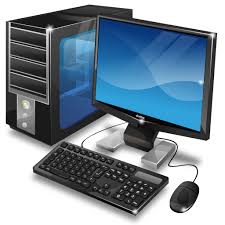 M___C____I_____E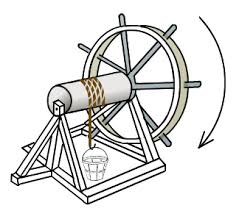 M_____ _____N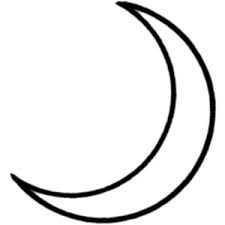 M_____B_____L_______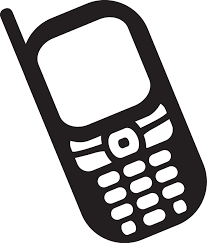 F____U____T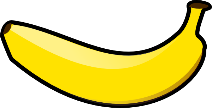 Man-made ThingsMan-made ThingsNatural ThingsNatural Things